	המכללה הטכנולוגית של חיל האוויר – באר שבע	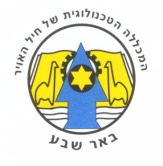                                                  רשימות ספרים וציוד נדרש לשנת הלימודים תשע"ח שכבה י'תלמידים והורים יקרים,בית הספר הטכני של חיל האוויר מברך את תלמידיו החדשים והוותיקים בשנת לימודים פורייה ומוצלחת.ספרי הלימוד והציוד הנדרש הינם מרכיב חשוב בתהליך הלמידה של התלמידים בבית הספר, ולכן חשוב שכל תלמיד  יצטייד בהם עוד לפני תחילת השנה.בחלק מן  המקצועות יפורסמו שמות הספרים לרכישה בתחילת השנה הבאה. בית הספר ייערך בהתאם לתחילת שנת לימודים תקינה וסדירה  גם במקצועות אלה.אנו מאחלים לכל התלמידים חופשה מהנה ובטוחה, 	ולהתראות בשנה הבאה עלינו לטובה.להלן רשימת הספרים והציוד הנדרש:[ציוד נדרש בכל המקצועות: מחברות וכלי כתיבה, צוין ליד מקצועות בהם נדרש ציוד נוסף.]לא חלה חובת קניה של הספרים המוגדרים כרשות, אלו הם ספרי עזר שיוכלו לעזור לתלמידים בלמידה עצמאית בבית .כלי  שרטוט   (כיתות מכונות ומכטרוניקה)בהצלחהחילהאווירהמכללה   הטכנולוגיתבאר -  שבעטלפון08-9907409מקצועשם הספרשם המחברשם ההוצאה לאורעלותציוד נדרשהערותפיזיקה1 י"לשם הספר יפורסם לאחר החלוקה להקבצות.מורןפיזיקה5 י"לשם הספר יפורסם לאחר החלוקה להקבצות.תנ"ךספר תנ"ך שלם,ללא פירושים"קורן"אנגליתהקבצה א'1+ א'2Take a Stand (Course Book + Workbook) Eric Cohen Booksהקבצה ב'Making Sense (Course Book + Workbook) Eric Cohen Booksהקבצה ג'That’s Right (Course Book + Workbook) Eric Cohen Books"Oxford Student's Dictionary"אין לקנות ספרים עד לאחר מבחני המיון.לשון עבריתממשיכים בספר הלימוד  "שיאי לשון"ד"ר דולי לוי ומאיה דלאלרכסקלסר 3 מדגשים בצבעים שוניםהיסטוריההלאומיות בישראל ובעמים- ראשית הדרך עד 1920,יובל קוברסקיהוצאת כנרת, זמורה, דביר52 ₪מחברת שורות  A4היסטוריהמסעות בזמן- ערים וקהילותדוד סורוצקין וחביבה פדיהמט"חמתמטיקה3 י"ל1. מתמטיקה לתלמידי 3 יח"ל שאלון 801, מהדורה מעודכנת, תשע"ב2. מאגר שאלות במתמטיקה ב-3 יחידות לימוד לשאלון 0358011. יואל גבע הוצאת ספרים2. הוצאת משרד החינוךכלי כתיבה: עפרון, עט, מחק. סרגל, מחשבון, מחברת משבצות/קלסרמתמטיקה 4/ 5 י"ל1. מתמטיקה לתלמידי  4 ו- 5  יחידות לימוד - כיתה י' שאלונים 804 ו-806 , כרך א'.   מהדורה מעודכנת תשע"ב,2. מתמטיקה לתלמידי  4 ו- 5  יחידות לימוד - כיתה י' שאלונים 804 ו-806 , כרך ב'. מהדורה מעודכנת תשע"ב,1. יואל גבע הוצאת ספרים.2. יואל גבע הוצאת ספרים.52 ₪ לכל כרךכלי כתיבה: עפרון, עט, מחק. סרגל, מחשבון, מחברת משבצות/קלסראלקטרוניקהאלקטרוניקה ומחשבים - מערכות ספרתיותיעקב שוורץ, צבי אזיהמט"ח49 ₪ ספר רשותחשמלמערכות בקרה ואנרגיה - מערכות ספרתיות, מ"מ+ממ"דצבי אזיהמט"ח45 ₪ספר רשותמכונות ומכטרוניקהסרטוט טכני לבי"ס מקצועיים כיתות י'הרטמן ופולניצרהוצאת  מא"הכלי שרטוט על פי הרשימה המצורפת בתחתית הטבלה.ניתן לרכוש את הספר בשרטוט מתלמידי ובוגרי ביה"ס.מכטרוניקהתשלום עבור בקר 50 ₪  ספרותעל התלמידים לרכוש את אחד מבין ספרי הקריאה הבאים:"כל החיים לפניו" "התפסן בשדה השיפון" "הרפתקאותיו של האקלברי פין" "ספר הדקדוק הפנימי"  אמיל אז'ארסלינג'רמארק טווייןדויד גרוסמן*תינתן הנחה מיוחדתלתלמידי הטכניבחנות "לי – ספר"ספרות"אנטיגונה"פרקי הדרכה ללומדים לבחינות הבגרות בספרותנורית ציןציןספרות"אנטיגונה"סופוקלסהוצאת דביר בתרגום ט.כרמיספרותמקראה בספרות60ש"חתירכש בתחילת שנה"ל מ"ליון בוקס" בהזמנה מרוכזת.לוח שרטוט A4  + סרגל Tשבלונת אליפסותמחדד  לעופרתמשולש ישר זווית 45 מעלות  (עם  מדרגה) - רצוי  שקוףעפרון מכני  HB - 0.5  מילימטרמברשת  לניקוי  גיליוןמשולש ישר זווית 60 מעלות- רצוי  שקוףעפרון מכני H2 – 0.5  מילימטרתדמית מחיקהסרגל ישר 300 מ"מעופרות  לעפרונות  המכנייםדפי שרטוט  A4 – 20  גיליונותשבלונת מעגליםמחק2  מחברות   משובצות